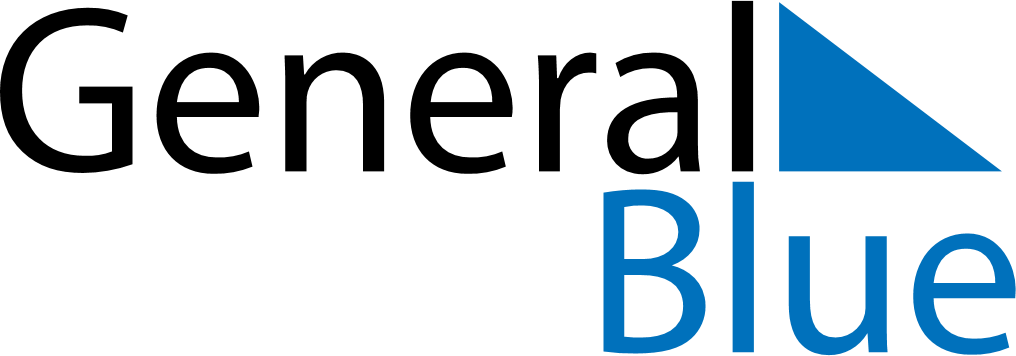 June 2024June 2024June 2024June 2024June 2024June 2024June 2024Sumbawanga, TanzaniaSumbawanga, TanzaniaSumbawanga, TanzaniaSumbawanga, TanzaniaSumbawanga, TanzaniaSumbawanga, TanzaniaSumbawanga, TanzaniaSundayMondayMondayTuesdayWednesdayThursdayFridaySaturday1Sunrise: 7:00 AMSunset: 6:42 PMDaylight: 11 hours and 41 minutes.23345678Sunrise: 7:01 AMSunset: 6:42 PMDaylight: 11 hours and 41 minutes.Sunrise: 7:01 AMSunset: 6:42 PMDaylight: 11 hours and 40 minutes.Sunrise: 7:01 AMSunset: 6:42 PMDaylight: 11 hours and 40 minutes.Sunrise: 7:01 AMSunset: 6:42 PMDaylight: 11 hours and 40 minutes.Sunrise: 7:01 AMSunset: 6:42 PMDaylight: 11 hours and 40 minutes.Sunrise: 7:02 AMSunset: 6:42 PMDaylight: 11 hours and 40 minutes.Sunrise: 7:02 AMSunset: 6:42 PMDaylight: 11 hours and 40 minutes.Sunrise: 7:02 AMSunset: 6:42 PMDaylight: 11 hours and 40 minutes.910101112131415Sunrise: 7:02 AMSunset: 6:42 PMDaylight: 11 hours and 40 minutes.Sunrise: 7:02 AMSunset: 6:43 PMDaylight: 11 hours and 40 minutes.Sunrise: 7:02 AMSunset: 6:43 PMDaylight: 11 hours and 40 minutes.Sunrise: 7:03 AMSunset: 6:43 PMDaylight: 11 hours and 39 minutes.Sunrise: 7:03 AMSunset: 6:43 PMDaylight: 11 hours and 39 minutes.Sunrise: 7:03 AMSunset: 6:43 PMDaylight: 11 hours and 39 minutes.Sunrise: 7:03 AMSunset: 6:43 PMDaylight: 11 hours and 39 minutes.Sunrise: 7:04 AMSunset: 6:43 PMDaylight: 11 hours and 39 minutes.1617171819202122Sunrise: 7:04 AMSunset: 6:44 PMDaylight: 11 hours and 39 minutes.Sunrise: 7:04 AMSunset: 6:44 PMDaylight: 11 hours and 39 minutes.Sunrise: 7:04 AMSunset: 6:44 PMDaylight: 11 hours and 39 minutes.Sunrise: 7:04 AMSunset: 6:44 PMDaylight: 11 hours and 39 minutes.Sunrise: 7:05 AMSunset: 6:44 PMDaylight: 11 hours and 39 minutes.Sunrise: 7:05 AMSunset: 6:44 PMDaylight: 11 hours and 39 minutes.Sunrise: 7:05 AMSunset: 6:45 PMDaylight: 11 hours and 39 minutes.Sunrise: 7:05 AMSunset: 6:45 PMDaylight: 11 hours and 39 minutes.2324242526272829Sunrise: 7:06 AMSunset: 6:45 PMDaylight: 11 hours and 39 minutes.Sunrise: 7:06 AMSunset: 6:45 PMDaylight: 11 hours and 39 minutes.Sunrise: 7:06 AMSunset: 6:45 PMDaylight: 11 hours and 39 minutes.Sunrise: 7:06 AMSunset: 6:46 PMDaylight: 11 hours and 39 minutes.Sunrise: 7:06 AMSunset: 6:46 PMDaylight: 11 hours and 39 minutes.Sunrise: 7:06 AMSunset: 6:46 PMDaylight: 11 hours and 39 minutes.Sunrise: 7:06 AMSunset: 6:46 PMDaylight: 11 hours and 39 minutes.Sunrise: 7:07 AMSunset: 6:46 PMDaylight: 11 hours and 39 minutes.30Sunrise: 7:07 AMSunset: 6:47 PMDaylight: 11 hours and 39 minutes.